Spelletjes en kletsen – vrijdag 29 juli 20.00 – 22.00 uur
Ben jij tussen 12 en 24 jaar, heb je een vorm van autisme, of een vermoeden van? Kom dan naar jongerensoos Soosjaal!Deze keer gaan we allerlei spellen doen: bordspellen en we gaan het spel ’20 Second Showdown’ dat we van Inger hebben gekregen uitproberen. Ondertussen kletsen weer gezellig met elkaar bij, altijd leuk. 
Je hoeft niets te betalen. Zin om te komen? Het is bij De Plint: Jozef Israëlslaan 20 in Woerden. De soos bereik je via de zijingang aan de Adriaan van Ostadestraat.
Aanmelden uiterlijk woensdag 27 juli via de whatsappgroep of per mail: soosjaal@autismewoerden.nl. 
Bellen met 06-52696029 (Winny) mag ook. Graag tot dan.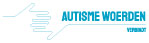 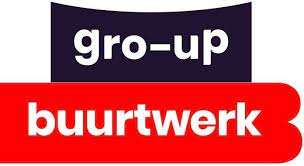 